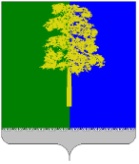 Муниципальное образование Кондинский районХанты-Мансийского автономного округа – ЮгрыАДМИНИСТРАЦИЯ КОНДИНСКОГО РАЙОНАПОСТАНОВЛЕНИЕВ соответствии с решением Думы Кондинского района от 23 декабря 2022 года № 962 «О бюджете муниципального образования Кондинский район на 2023 год и на плановый период 2024 и 2025 годов», постановлением администрации Кондинского района от 29 августа 2022 года № 2010                             «О порядке разработки и реализации муниципальных программ Кондинского района», учитывая распоряжение администрации Кондинского района                     от 30 августа 2022 года № 529-р «Об утверждении Методических рекомендаций по разработке проектов муниципальных программ Кондинского района», администрация Кондинского района постановляет: 1. Внести в постановление администрации Кондинского района                           от 05 декабря 2022 года № 2617 «О муниципальной программе Кондинского района «Развитие образования» следующие изменения:В приложении к постановлению:1.1. Строки «Параметры финансового обеспечения муниципальной программы», «Параметры финансового обеспечения региональных проектов, проектов автономного округа и проектов Кондинского района, реализуемых               в Кондинском районе», «Объем налоговых расходов Кондинского района» Паспорта муниципальной программы изложить в новой редакции                   (приложение 1).1.2. Таблицу 1 изложить в новой редакции (приложение 2).1.3. Таблицы 3, 4 изложить в новой редакции (приложение 3).2. Обнародовать постановление в соответствии с решением Думы Кондинского района от 27 февраля 2017 года № 215 «Об утверждении Порядка опубликования (обнародования) муниципальных правовых актов и другой официальной информации органов местного самоуправления муниципального образования Кондинский район» и разместить на официальном сайте органов местного самоуправления Кондинского района Ханты-Мансийского автономного округа – Югры.3. Постановление вступает в силу после обнародования.са/Банк документов/Постановления 2023Приложение 1к постановлению администрации районаот 03.07.2023 № 713Приложение 2к постановлению администрации районаот 03.07.2023 № 713Таблица 1Распределение финансовых ресурсов муниципальной программы (по годам)Приложение 3к постановлению администрации районаот 03.07.2023 № 713Таблица 3Перечень реализуемых объектов на 2023 год и на плановый период 2024 и 2025 годов, включая приобретение объектов недвижимого имущества, объектов, создаваемых в соответствии с соглашениями о государственно-частном партнерстве,  муниципально-частном партнерстве и концессионными соглашениямиТаблица 4Перечень объектов капитального строительстваот 03 июля 2023 года№ 713 пгт. МеждуреченскийО внесении изменений в постановление администрации Кондинского района от 05 декабря 2022 года № 2617 «О муниципальной программе Кондинского района «Развитие образования»Глава районаА.А.МухинПараметры финансового обеспечения муниципальной программыИсточники финансированияРасходы по годам (тыс. рублей)Расходы по годам (тыс. рублей)Расходы по годам (тыс. рублей)Расходы по годам (тыс. рублей)Расходы по годам (тыс. рублей)Параметры финансового обеспечения муниципальной программыИсточники финансированиявсего2023202420252026-2030 Параметры финансового обеспечения муниципальной программывсего18 291 833,12 776 861,62 235 384,42 213 264,511 066 322,7Параметры финансового обеспечения муниципальной программывсего18 291 833,12 776 861,62 235 384,42 213 264,511 066 322,7Параметры финансового обеспечения муниципальной программыфедеральный бюджет363 165,646 624,746 606,746 031,7223 902,5Параметры финансового обеспечения муниципальной программыбюджет автономного округа14 133 443,92 127 653,11 713 743,81 716 972,08 575 075,0Параметры финансового обеспечения муниципальной программыместный бюджет3 795 223,6602 583,8475 033,9450 260,82 267 345,2Параметры финансового обеспечения муниципальной программыиные источники финансирования0,00,00,00,00,0Параметры финансового обеспечения муниципальной программыСправочно: Межбюджетные трансферты городским и сельским поселениям района0,00,00,00,00,0Параметры финансового обеспечения региональных проектов, проектов автономного округа и проектов Кондинского района, реализуемых в Кондинском районеИсточники финансированияРасходы по годамРасходы по годамРасходы по годамРасходы по годамРасходы по годамПараметры финансового обеспечения региональных проектов, проектов автономного округа и проектов Кондинского района, реализуемых в Кондинском районеИсточники финансированиявсего2023202420252026-2030 Параметры финансового обеспечения региональных проектов, проектов автономного округа и проектов Кондинского района, реализуемых в Кондинском районеПортфель проектов «Образование» (срок реализации 01 ноября 2018 года - 31 декабря 2024 года)Портфель проектов «Образование» (срок реализации 01 ноября 2018 года - 31 декабря 2024 года)Портфель проектов «Образование» (срок реализации 01 ноября 2018 года - 31 декабря 2024 года)Портфель проектов «Образование» (срок реализации 01 ноября 2018 года - 31 декабря 2024 года)Портфель проектов «Образование» (срок реализации 01 ноября 2018 года - 31 декабря 2024 года)Портфель проектов «Образование» (срок реализации 01 ноября 2018 года - 31 декабря 2024 года)Параметры финансового обеспечения региональных проектов, проектов автономного округа и проектов Кондинского района, реализуемых в Кондинском районевсего404 267,7397 703,83 323,33 240,60,0Параметры финансового обеспечения региональных проектов, проектов автономного округа и проектов Кондинского района, реализуемых в Кондинском районефедеральный бюджет3 771,61 269,21 251,21 251,20,0Параметры финансового обеспечения региональных проектов, проектов автономного округа и проектов Кондинского района, реализуемых в Кондинском районебюджет автономного округа360 781,5356 867,51 957,01 957,00,0Параметры финансового обеспечения региональных проектов, проектов автономного округа и проектов Кондинского района, реализуемых в Кондинском районеместный бюджет39 714,639 567,1115,132,40,0Параметры финансового обеспечения региональных проектов, проектов автономного округа и проектов Кондинского района, реализуемых в Кондинском районеиные источники финансирования0,00,00,00,00,0Параметры финансового обеспечения региональных проектов, проектов автономного округа и проектов Кондинского района, реализуемых в Кондинском районеРегиональный проект «Успех каждого ребенка» (срок реализации 01 ноября 2018 года - 31 декабря 2024 года)Региональный проект «Успех каждого ребенка» (срок реализации 01 ноября 2018 года - 31 декабря 2024 года)Региональный проект «Успех каждого ребенка» (срок реализации 01 ноября 2018 года - 31 декабря 2024 года)Региональный проект «Успех каждого ребенка» (срок реализации 01 ноября 2018 года - 31 декабря 2024 года)Региональный проект «Успех каждого ребенка» (срок реализации 01 ноября 2018 года - 31 декабря 2024 года)Региональный проект «Успех каждого ребенка» (срок реализации 01 ноября 2018 года - 31 декабря 2024 года)Параметры финансового обеспечения региональных проектов, проектов автономного округа и проектов Кондинского района, реализуемых в Кондинском районевсего82,70,082,70,00,0Параметры финансового обеспечения региональных проектов, проектов автономного округа и проектов Кондинского района, реализуемых в Кондинском районефедеральный бюджет0,00,00,00,00,0Параметры финансового обеспечения региональных проектов, проектов автономного округа и проектов Кондинского района, реализуемых в Кондинском районебюджет автономного округа0,00,00,00,00,0Параметры финансового обеспечения региональных проектов, проектов автономного округа и проектов Кондинского района, реализуемых в Кондинском районеместный бюджет82,70,082,70,00,0Параметры финансового обеспечения региональных проектов, проектов автономного округа и проектов Кондинского района, реализуемых в Кондинском районеиные источники финансирования0,00,00,00,00,0Параметры финансового обеспечения региональных проектов, проектов автономного округа и проектов Кондинского района, реализуемых в Кондинском районеРегиональный проект «Современная школа» (срок реализации 2019-2024 годы)Региональный проект «Современная школа» (срок реализации 2019-2024 годы)Региональный проект «Современная школа» (срок реализации 2019-2024 годы)Региональный проект «Современная школа» (срок реализации 2019-2024 годы)Региональный проект «Современная школа» (срок реализации 2019-2024 годы)Региональный проект «Современная школа» (срок реализации 2019-2024 годы)Параметры финансового обеспечения региональных проектов, проектов автономного округа и проектов Кондинского района, реализуемых в Кондинском районевсего394 416,4394 416,40,00,00,0Параметры финансового обеспечения региональных проектов, проектов автономного округа и проектов Кондинского района, реализуемых в Кондинском районефедеральный бюджет0,00,00,00,00,0Параметры финансового обеспечения региональных проектов, проектов автономного округа и проектов Кондинского района, реализуемых в Кондинском районебюджет автономного округа354 882,2354 882,20,00,00,0Параметры финансового обеспечения региональных проектов, проектов автономного округа и проектов Кондинского района, реализуемых в Кондинском районеместный бюджет39 534,239 534,20,00,00,0Параметры финансового обеспечения региональных проектов, проектов автономного округа и проектов Кондинского района, реализуемых в Кондинском районеиные источники финансирования0,00,00,00,00,0Параметры финансового обеспечения региональных проектов, проектов автономного округа и проектов Кондинского района, реализуемых в Кондинском районеРегиональный проект «Цифровая образовательная среда» (срок реализации 2019-2024 годы)Региональный проект «Цифровая образовательная среда» (срок реализации 2019-2024 годы)Региональный проект «Цифровая образовательная среда» (срок реализации 2019-2024 годы)Региональный проект «Цифровая образовательная среда» (срок реализации 2019-2024 годы)Региональный проект «Цифровая образовательная среда» (срок реализации 2019-2024 годы)Региональный проект «Цифровая образовательная среда» (срок реализации 2019-2024 годы)Параметры финансового обеспечения региональных проектов, проектов автономного округа и проектов Кондинского района, реализуемых в Кондинском районевсего0,00,00,00,00,0Параметры финансового обеспечения региональных проектов, проектов автономного округа и проектов Кондинского района, реализуемых в Кондинском районефедеральный бюджет0,00,00,00,00,0Параметры финансового обеспечения региональных проектов, проектов автономного округа и проектов Кондинского района, реализуемых в Кондинском районебюджет автономного округа0,00,00,00,00,0Параметры финансового обеспечения региональных проектов, проектов автономного округа и проектов Кондинского района, реализуемых в Кондинском районеместный бюджет0,00,00,00,00,0Параметры финансового обеспечения региональных проектов, проектов автономного округа и проектов Кондинского района, реализуемых в Кондинском районеиные источники финансирования0,00,00,00,00,0Параметры финансового обеспечения региональных проектов, проектов автономного округа и проектов Кондинского района, реализуемых в Кондинском районеРегиональный проект «Патриотическое воспитание граждан Российской Федерации» (срок реализации 01 января 2021 года - 31 декабря 2024 года)Региональный проект «Патриотическое воспитание граждан Российской Федерации» (срок реализации 01 января 2021 года - 31 декабря 2024 года)Региональный проект «Патриотическое воспитание граждан Российской Федерации» (срок реализации 01 января 2021 года - 31 декабря 2024 года)Региональный проект «Патриотическое воспитание граждан Российской Федерации» (срок реализации 01 января 2021 года - 31 декабря 2024 года)Региональный проект «Патриотическое воспитание граждан Российской Федерации» (срок реализации 01 января 2021 года - 31 декабря 2024 года)Региональный проект «Патриотическое воспитание граждан Российской Федерации» (срок реализации 01 января 2021 года - 31 декабря 2024 года)Параметры финансового обеспечения региональных проектов, проектов автономного округа и проектов Кондинского района, реализуемых в Кондинском районевсего9 768,63 287,43 240,63 240,60,0Параметры финансового обеспечения региональных проектов, проектов автономного округа и проектов Кондинского района, реализуемых в Кондинском районефедеральный бюджет3 771,61 269,21 251,21 251,20,0Параметры финансового обеспечения региональных проектов, проектов автономного округа и проектов Кондинского района, реализуемых в Кондинском районебюджет автономного округа5 899,31 985,31 957,01 957,00,0Параметры финансового обеспечения региональных проектов, проектов автономного округа и проектов Кондинского района, реализуемых в Кондинском районеместный бюджет97,732,932,432,40,0Параметры финансового обеспечения региональных проектов, проектов автономного округа и проектов Кондинского района, реализуемых в Кондинском районеиные источники финансирования0,00,00,00,00,0Объем налоговых расходов Кондинского районаОбъем налоговых расходов Кондинского районаРасходы по годам (тыс. рублей)Расходы по годам (тыс. рублей)Расходы по годам (тыс. рублей)Расходы по годам (тыс. рублей)Расходы по годам (тыс. рублей)Объем налоговых расходов Кондинского районаОбъем налоговых расходов Кондинского районавсего2023202420252026-2030 Объем налоговых расходов Кондинского районаОбъем налоговых расходов Кондинского района0,00,00,00,00,0№ структурного элемента (основного мероприятия)Структурный элемент (основное мероприятие) муниципальной программыСтруктурный элемент (основное мероприятие) муниципальной программыОтветственный исполнитель/ соисполнительИсточники финансирования Финансовые затраты на реализацию (тыс. рублей)Финансовые затраты на реализацию (тыс. рублей)Финансовые затраты на реализацию (тыс. рублей)Финансовые затраты на реализацию (тыс. рублей)Финансовые затраты на реализацию (тыс. рублей)Финансовые затраты на реализацию (тыс. рублей)Финансовые затраты на реализацию (тыс. рублей)Финансовые затраты на реализацию (тыс. рублей)№ структурного элемента (основного мероприятия)Структурный элемент (основное мероприятие) муниципальной программыСтруктурный элемент (основное мероприятие) муниципальной программыОтветственный исполнитель/ соисполнительИсточники финансирования всегов том числев том числев том числев том числев том числев том числев том числе№ структурного элемента (основного мероприятия)Структурный элемент (основное мероприятие) муниципальной программыСтруктурный элемент (основное мероприятие) муниципальной программыОтветственный исполнитель/ соисполнительИсточники финансирования всего2023 год2023 год2024 год2024 год2025 год2025 год2026-2030 годы1223456677889Подпрограмма I. Общее образование. Дополнительное образование детейПодпрограмма I. Общее образование. Дополнительное образование детейПодпрограмма I. Общее образование. Дополнительное образование детейПодпрограмма I. Общее образование. Дополнительное образование детейПодпрограмма I. Общее образование. Дополнительное образование детейПодпрограмма I. Общее образование. Дополнительное образование детейПодпрограмма I. Общее образование. Дополнительное образование детейПодпрограмма I. Общее образование. Дополнительное образование детейПодпрограмма I. Общее образование. Дополнительное образование детейПодпрограмма I. Общее образование. Дополнительное образование детейПодпрограмма I. Общее образование. Дополнительное образование детейПодпрограмма I. Общее образование. Дополнительное образование детейПодпрограмма I. Общее образование. Дополнительное образование детей1.Е.2.Региональный проект «Успех каждого ребенка» (показатель 3) всего, в том числеРегиональный проект «Успех каждого ребенка» (показатель 3) всего, в том числеУправление образования администрации Кондинского районавсего82,70,00,082,782,70,00,00,01.Е.2.Региональный проект «Успех каждого ребенка» (показатель 3) всего, в том числеРегиональный проект «Успех каждого ребенка» (показатель 3) всего, в том числеУправление образования администрации Кондинского районафедеральный бюджет0,00,00,00,00,00,00,00,01.Е.2.Региональный проект «Успех каждого ребенка» (показатель 3) всего, в том числеРегиональный проект «Успех каждого ребенка» (показатель 3) всего, в том числеУправление образования администрации Кондинского районабюджет автономного округа0,00,00,00,00,00,00,00,01.Е.2.Региональный проект «Успех каждого ребенка» (показатель 3) всего, в том числеРегиональный проект «Успех каждого ребенка» (показатель 3) всего, в том числеУправление образования администрации Кондинского районаместный бюджет82,70,00,082,782,70,00,00,01.Е.2.Региональный проект «Успех каждого ребенка» (показатель 3) всего, в том числеРегиональный проект «Успех каждого ребенка» (показатель 3) всего, в том числеУправление образования администрации Кондинского районаиные источники финансирования0,00,00,00,00,00,00,00,01.Е.2.1.Создание в общеобразовательных организациях, расположенных в сельской местности, условий для занятий физкультурой и спортомСоздание в общеобразовательных организациях, расположенных в сельской местности, условий для занятий физкультурой и спортомУправление образования администрации Кондинского районавсего82,70,00,082,782,70,00,00,01.Е.2.1.Создание в общеобразовательных организациях, расположенных в сельской местности, условий для занятий физкультурой и спортомСоздание в общеобразовательных организациях, расположенных в сельской местности, условий для занятий физкультурой и спортомУправление образования администрации Кондинского районафедеральный бюджет0,00,00,00,00,00,00,00,01.Е.2.1.Создание в общеобразовательных организациях, расположенных в сельской местности, условий для занятий физкультурой и спортомСоздание в общеобразовательных организациях, расположенных в сельской местности, условий для занятий физкультурой и спортомУправление образования администрации Кондинского районабюджет автономного округа0,00,00,00,00,00,00,00,01.Е.2.1.Создание в общеобразовательных организациях, расположенных в сельской местности, условий для занятий физкультурой и спортомСоздание в общеобразовательных организациях, расположенных в сельской местности, условий для занятий физкультурой и спортомУправление образования администрации Кондинского районаместный бюджет82,70,00,082,782,70,00,00,01.Е.2.1.Создание в общеобразовательных организациях, расположенных в сельской местности, условий для занятий физкультурой и спортомСоздание в общеобразовательных организациях, расположенных в сельской местности, условий для занятий физкультурой и спортомУправление образования администрации Кондинского районаиные источники финансирования0,00,00,00,00,00,00,00,01.Е.4.Региональный проект «Цифровая образовательная среда» (показатель 5)Региональный проект «Цифровая образовательная среда» (показатель 5)Управление образования администрации Кондинского районавсего0,00,00,00,00,00,00,00,01.Е.4.Региональный проект «Цифровая образовательная среда» (показатель 5)Региональный проект «Цифровая образовательная среда» (показатель 5)Управление образования администрации Кондинского районафедеральный бюджет0,00,00,00,00,00,00,00,01.Е.4.Региональный проект «Цифровая образовательная среда» (показатель 5)Региональный проект «Цифровая образовательная среда» (показатель 5)Управление образования администрации Кондинского районабюджет автономного округа0,00,00,00,00,00,00,00,01.Е.4.Региональный проект «Цифровая образовательная среда» (показатель 5)Региональный проект «Цифровая образовательная среда» (показатель 5)Управление образования администрации Кондинского районаместный бюджет0,00,00,00,00,00,00,00,01.Е.4.Региональный проект «Цифровая образовательная среда» (показатель 5)Региональный проект «Цифровая образовательная среда» (показатель 5)Управление образования администрации Кондинского районаиные источники финансирования0,00,00,00,00,00,00,00,01.Е.В.Региональный проект «Патриотическое воспитание граждан Российской Федерации» (показатель 7)Региональный проект «Патриотическое воспитание граждан Российской Федерации» (показатель 7)Управление образования администрации Кондинского районавсего9 768,63 287,43 287,43 240,63 240,63 240,63 240,60,01.Е.В.Региональный проект «Патриотическое воспитание граждан Российской Федерации» (показатель 7)Региональный проект «Патриотическое воспитание граждан Российской Федерации» (показатель 7)Управление образования администрации Кондинского районафедеральный бюджет3 771,61 269,21 269,21 251,21 251,21 251,21 251,20,01.Е.В.Региональный проект «Патриотическое воспитание граждан Российской Федерации» (показатель 7)Региональный проект «Патриотическое воспитание граждан Российской Федерации» (показатель 7)Управление образования администрации Кондинского районабюджет автономного округа5 899,31 985,31 985,31 957,01 957,01 957,01 957,00,01.Е.В.Региональный проект «Патриотическое воспитание граждан Российской Федерации» (показатель 7)Региональный проект «Патриотическое воспитание граждан Российской Федерации» (показатель 7)Управление образования администрации Кондинского районаместный бюджет97,732,932,932,432,432,432,40,01.Е.В.Региональный проект «Патриотическое воспитание граждан Российской Федерации» (показатель 7)Региональный проект «Патриотическое воспитание граждан Российской Федерации» (показатель 7)Управление образования администрации Кондинского районаиные источники финансирования0,00,00,00,00,00,00,00,01.Е.В.Проведение мероприятий по обеспечению деятельности советников директора по воспитанию и взаимодействию с детскими общественными объединениями в общеобразовательных организацияхПроведение мероприятий по обеспечению деятельности советников директора по воспитанию и взаимодействию с детскими общественными объединениями в общеобразовательных организацияхУправление образования администрации Кондинского районавсего9 768,63 287,43 287,43 240,63 240,63 240,63 240,60,01.Е.В.Проведение мероприятий по обеспечению деятельности советников директора по воспитанию и взаимодействию с детскими общественными объединениями в общеобразовательных организацияхПроведение мероприятий по обеспечению деятельности советников директора по воспитанию и взаимодействию с детскими общественными объединениями в общеобразовательных организацияхУправление образования администрации Кондинского районафедеральный бюджет3 771,61 269,21 269,21 251,21 251,21 251,21 251,20,01.Е.В.Проведение мероприятий по обеспечению деятельности советников директора по воспитанию и взаимодействию с детскими общественными объединениями в общеобразовательных организацияхПроведение мероприятий по обеспечению деятельности советников директора по воспитанию и взаимодействию с детскими общественными объединениями в общеобразовательных организацияхУправление образования администрации Кондинского районабюджет автономного округа5 899,31 985,31 985,31 957,01 957,01 957,01 957,00,01.Е.В.Проведение мероприятий по обеспечению деятельности советников директора по воспитанию и взаимодействию с детскими общественными объединениями в общеобразовательных организацияхПроведение мероприятий по обеспечению деятельности советников директора по воспитанию и взаимодействию с детскими общественными объединениями в общеобразовательных организацияхУправление образования администрации Кондинского районаместный бюджет97,732,932,932,432,432,432,40,01.Е.В.Проведение мероприятий по обеспечению деятельности советников директора по воспитанию и взаимодействию с детскими общественными объединениями в общеобразовательных организацияхПроведение мероприятий по обеспечению деятельности советников директора по воспитанию и взаимодействию с детскими общественными объединениями в общеобразовательных организацияхУправление образования администрации Кондинского районаиные источники финансирования0,00,00,00,00,00,00,00,01.1.Обеспечение реализации основных общеобразовательных программ в образовательных организациях, расположенных на территории Кондинского района (показатель 2, 4, 5, 6) (таблица 4, показатель 5) всего, в том числеОбеспечение реализации основных общеобразовательных программ в образовательных организациях, расположенных на территории Кондинского района (показатель 2, 4, 5, 6) (таблица 4, показатель 5) всего, в том числеУправление образования администрации Кондинского районавсего16 388 284,42 150 868,92 150 868,92 050 062,12 050 062,12 028 525,02 028 525,010 158 828,41.1.Обеспечение реализации основных общеобразовательных программ в образовательных организациях, расположенных на территории Кондинского района (показатель 2, 4, 5, 6) (таблица 4, показатель 5) всего, в том числеОбеспечение реализации основных общеобразовательных программ в образовательных организациях, расположенных на территории Кондинского района (показатель 2, 4, 5, 6) (таблица 4, показатель 5) всего, в том числеУправление образования администрации Кондинского районафедеральный бюджет359 394,045 355,545 355,545 355,545 355,544 780,544 780,5223 902,51.1.Обеспечение реализации основных общеобразовательных программ в образовательных организациях, расположенных на территории Кондинского района (показатель 2, 4, 5, 6) (таблица 4, показатель 5) всего, в том числеОбеспечение реализации основных общеобразовательных программ в образовательных организациях, расположенных на территории Кондинского района (показатель 2, 4, 5, 6) (таблица 4, показатель 5) всего, в том числеУправление образования администрации Кондинского районабюджет автономного округа13 362 202,71 708 426,81 708 426,81 662 058,11 662 058,11 665 286,31 665 286,38 326 431,51.1.Обеспечение реализации основных общеобразовательных программ в образовательных организациях, расположенных на территории Кондинского района (показатель 2, 4, 5, 6) (таблица 4, показатель 5) всего, в том числеОбеспечение реализации основных общеобразовательных программ в образовательных организациях, расположенных на территории Кондинского района (показатель 2, 4, 5, 6) (таблица 4, показатель 5) всего, в том числеУправление образования администрации Кондинского районаместный бюджет2 666 687,7397 086,6397 086,6342 648,5342 648,5318 458,2318 458,21 608 494,41.1.Обеспечение реализации основных общеобразовательных программ в образовательных организациях, расположенных на территории Кондинского района (показатель 2, 4, 5, 6) (таблица 4, показатель 5) всего, в том числеОбеспечение реализации основных общеобразовательных программ в образовательных организациях, расположенных на территории Кондинского района (показатель 2, 4, 5, 6) (таблица 4, показатель 5) всего, в том числеУправление образования администрации Кондинского районаиные источники финансирования0,00,00,00,00,00,00,00,01.1.1.Обеспечение реализации основных общеобразовательных программ в общеобразовательных организациях, расположенных на территории Кондинского района Обеспечение реализации основных общеобразовательных программ в общеобразовательных организациях, расположенных на территории Кондинского района Управление образования администрации Кондинского районавсего11 216 943,91 493 497,81 493 497,81 402 971,31 402 971,31 384 045,31 384 045,36 936 429,51.1.1.Обеспечение реализации основных общеобразовательных программ в общеобразовательных организациях, расположенных на территории Кондинского района Обеспечение реализации основных общеобразовательных программ в общеобразовательных организациях, расположенных на территории Кондинского района Управление образования администрации Кондинского районафедеральный бюджет0,00,00,00,00,00,00,00,01.1.1.Обеспечение реализации основных общеобразовательных программ в общеобразовательных организациях, расположенных на территории Кондинского района Обеспечение реализации основных общеобразовательных программ в общеобразовательных организациях, расположенных на территории Кондинского района Управление образования администрации Кондинского районабюджет автономного округа10 036 831,91 292 846,41 292 846,41 247 105,51 247 105,51 249 480,01 249 480,06 247 400,01.1.1.Обеспечение реализации основных общеобразовательных программ в общеобразовательных организациях, расположенных на территории Кондинского района Обеспечение реализации основных общеобразовательных программ в общеобразовательных организациях, расположенных на территории Кондинского района Управление образования администрации Кондинского районаместный бюджет1 180 112,0200 651,4200 651,4155 865,8155 865,8134 565,3134 565,3689 029,51.1.1.Обеспечение реализации основных общеобразовательных программ в общеобразовательных организациях, расположенных на территории Кондинского района Обеспечение реализации основных общеобразовательных программ в общеобразовательных организациях, расположенных на территории Кондинского района Управление образования администрации Кондинского районаиные источники финансирования0,00,00,00,00,00,00,00,01.1.2.Обеспечение реализации основных общеобразовательных программ в организациях дошкольного образованияОбеспечение реализации основных общеобразовательных программ в организациях дошкольного образованияУправление образования администрации Кондинского районавсего4 019 350,2510 460,7510 460,7503 034,1503 034,1500 975,9500 975,92 504 879,51.1.2.Обеспечение реализации основных общеобразовательных программ в организациях дошкольного образованияОбеспечение реализации основных общеобразовательных программ в организациях дошкольного образованияУправление образования администрации Кондинского районафедеральный бюджет0,00,00,00,00,00,00,00,01.1.2.Обеспечение реализации основных общеобразовательных программ в организациях дошкольного образованияОбеспечение реализации основных общеобразовательных программ в организациях дошкольного образованияУправление образования администрации Кондинского районабюджет автономного округа3 240 595,8404 993,2404 993,2404 365,4404 365,4405 206,2405 206,22 026 031,01.1.2.Обеспечение реализации основных общеобразовательных программ в организациях дошкольного образованияОбеспечение реализации основных общеобразовательных программ в организациях дошкольного образованияУправление образования администрации Кондинского районаместный бюджет778 754,4105 467,5105 467,598 668,798 668,795 769,795 769,7478 848,51.1.2.Обеспечение реализации основных общеобразовательных программ в организациях дошкольного образованияОбеспечение реализации основных общеобразовательных программ в организациях дошкольного образованияУправление образования администрации Кондинского районаиные источники финансирования0,00,00,00,00,00,00,00,01.1.3.Обеспечение функционирования и развития образовательных учрежденийОбеспечение функционирования и развития образовательных учрежденийУправление образования администрации Кондинского районавсего624 795,780 229,980 229,979 420,279 420,279 420,279 420,2397 101,41.1.3.Обеспечение функционирования и развития образовательных учрежденийОбеспечение функционирования и развития образовательных учрежденийУправление образования администрации Кондинского районафедеральный бюджет0,00,00,00,00,00,00,00,01.1.3.Обеспечение функционирования и развития образовательных учрежденийОбеспечение функционирования и развития образовательных учрежденийУправление образования администрации Кондинского районабюджет автономного округа11 376,01 422,01 422,01 422,01 422,01 422,01 422,07 110,01.1.3.Обеспечение функционирования и развития образовательных учрежденийОбеспечение функционирования и развития образовательных учрежденийУправление образования администрации Кондинского районаместный бюджет624 795,778 807,978 807,977 998,277 998,277 998,277 998,2389 991,41.1.3.Обеспечение функционирования и развития образовательных учрежденийОбеспечение функционирования и развития образовательных учрежденийУправление образования администрации Кондинского районаиные источники финансирования0,00,00,00,00,00,00,00,01.1.4.Передача негосударственным организациям услуги по подвозу обучающихся к месту обучения Передача негосударственным организациям услуги по подвозу обучающихся к месту обучения Управление образования администрации Кондинского районавсего58 211,79 904,19 904,17 375,07 375,06 822,16 822,134 110,51.1.4.Передача негосударственным организациям услуги по подвозу обучающихся к месту обучения Передача негосударственным организациям услуги по подвозу обучающихся к месту обучения Управление образования администрации Кондинского районафедеральный бюджет0,00,00,00,00,00,00,00,01.1.4.Передача негосударственным организациям услуги по подвозу обучающихся к месту обучения Передача негосударственным организациям услуги по подвозу обучающихся к месту обучения Управление образования администрации Кондинского районабюджет автономного округа0,00,00,00,00,00,00,00,01.1.4.Передача негосударственным организациям услуги по подвозу обучающихся к месту обучения Передача негосударственным организациям услуги по подвозу обучающихся к месту обучения Управление образования администрации Кондинского районаместный бюджет58 211,79 904,19 904,17 375,07 375,06 822,16 822,134 110,51.1.4.Передача негосударственным организациям услуги по подвозу обучающихся к месту обучения Передача негосударственным организациям услуги по подвозу обучающихся к месту обучения Управление образования администрации Кондинского районаиные источники финансирования0,00,00,00,00,00,00,00,01.1.5.Обеспечение организации бесплатного горячего питания обучающихся, получающих начальное общее образование в муниципальных образовательных организациях Кондинского районаОбеспечение организации бесплатного горячего питания обучающихся, получающих начальное общее образование в муниципальных образовательных организациях Кондинского районаУправление образования администрации Кондинского районавсего154 753,318 919,718 919,719 404,819 404,819 404,819 404,897 024,01.1.5.Обеспечение организации бесплатного горячего питания обучающихся, получающих начальное общее образование в муниципальных образовательных организациях Кондинского районаОбеспечение организации бесплатного горячего питания обучающихся, получающих начальное общее образование в муниципальных образовательных организациях Кондинского районаУправление образования администрации Кондинского районафедеральный бюджет56 540,47 498,87 498,87 498,87 498,86 923,86 923,834 619,01.1.5.Обеспечение организации бесплатного горячего питания обучающихся, получающих начальное общее образование в муниципальных образовательных организациях Кондинского районаОбеспечение организации бесплатного горячего питания обучающихся, получающих начальное общее образование в муниципальных образовательных организациях Кондинского районаУправление образования администрации Кондинского районабюджет автономного округа73 399,09 165,29 165,29 165,29 165,29 178,19 178,145 890,51.1.5.Обеспечение организации бесплатного горячего питания обучающихся, получающих начальное общее образование в муниципальных образовательных организациях Кондинского районаОбеспечение организации бесплатного горячего питания обучающихся, получающих начальное общее образование в муниципальных образовательных организациях Кондинского районаУправление образования администрации Кондинского районаместный бюджет24 813,92 255,72 255,72 740,82 740,83 302,93 302,916 514,51.1.5.Обеспечение организации бесплатного горячего питания обучающихся, получающих начальное общее образование в муниципальных образовательных организациях Кондинского районаОбеспечение организации бесплатного горячего питания обучающихся, получающих начальное общее образование в муниципальных образовательных организациях Кондинского районаУправление образования администрации Кондинского районаиные источники финансирования0,00,00,00,00,00,00,00,01.1.6.Ежемесячное денежное вознаграждение за классное руководствоЕжемесячное денежное вознаграждение за классное руководствоУправление образования администрации Кондинского районавсего302 853,637 856,737 856,737 856,737 856,737 856,737 856,7189 283,51.1.6.Ежемесячное денежное вознаграждение за классное руководствоЕжемесячное денежное вознаграждение за классное руководствоУправление образования администрации Кондинского районафедеральный бюджет302 853,637 856,737 856,737 856,737 856,737 856,737 856,7189 283,51.1.6.Ежемесячное денежное вознаграждение за классное руководствоЕжемесячное денежное вознаграждение за классное руководствоУправление образования администрации Кондинского районабюджет автономного округа0,00,00,00,00,00,00,00,01.1.6.Ежемесячное денежное вознаграждение за классное руководствоЕжемесячное денежное вознаграждение за классное руководствоУправление образования администрации Кондинского районаместный бюджет0,00,00,00,00,00,00,00,01.1.6.Ежемесячное денежное вознаграждение за классное руководствоЕжемесячное денежное вознаграждение за классное руководствоУправление образования администрации Кондинского районаиные источники финансирования0,00,00,00,00,00,00,00,01.2.Обеспечение повышения квалификации педагогических работников образовательных учреждений (показатель 1)Обеспечение повышения квалификации педагогических работников образовательных учреждений (показатель 1)Управление образования администрации Кондинского районавсего7 882,4965,0965,0988,2988,2988,2988,24 941,01.2.Обеспечение повышения квалификации педагогических работников образовательных учреждений (показатель 1)Обеспечение повышения квалификации педагогических работников образовательных учреждений (показатель 1)Управление образования администрации Кондинского районафедеральный бюджет0,00,00,00,00,00,00,00,01.2.Обеспечение повышения квалификации педагогических работников образовательных учреждений (показатель 1)Обеспечение повышения квалификации педагогических работников образовательных учреждений (показатель 1)Управление образования администрации Кондинского районабюджет автономного округа7 882,4965,0965,0988,2988,2988,2988,24 941,01.2.Обеспечение повышения квалификации педагогических работников образовательных учреждений (показатель 1)Обеспечение повышения квалификации педагогических работников образовательных учреждений (показатель 1)Управление образования администрации Кондинского районаместный бюджет0,00,00,00,00,00,00,00,01.2.Обеспечение повышения квалификации педагогических работников образовательных учреждений (показатель 1)Обеспечение повышения квалификации педагогических работников образовательных учреждений (показатель 1)Управление образования администрации Кондинского районаиные источники финансирования0,00,00,00,00,00,00,00,01.3.Оснащение материально-технической базы образовательных организаций в соответствии с новыми федеральными государственными образовательными стандартами, организация дистанционного обучения (показатель 5, 6)Оснащение материально-технической базы образовательных организаций в соответствии с новыми федеральными государственными образовательными стандартами, организация дистанционного обучения (показатель 5, 6)Управление образования администрации Кондинского районавсего218 152,135 867,935 867,926 040,626 040,626 040,626 040,6130 203,01.3.Оснащение материально-технической базы образовательных организаций в соответствии с новыми федеральными государственными образовательными стандартами, организация дистанционного обучения (показатель 5, 6)Оснащение материально-технической базы образовательных организаций в соответствии с новыми федеральными государственными образовательными стандартами, организация дистанционного обучения (показатель 5, 6)Управление образования администрации Кондинского районафедеральный бюджет0,00,00,00,00,00,00,00,01.3.Оснащение материально-технической базы образовательных организаций в соответствии с новыми федеральными государственными образовательными стандартами, организация дистанционного обучения (показатель 5, 6)Оснащение материально-технической базы образовательных организаций в соответствии с новыми федеральными государственными образовательными стандартами, организация дистанционного обучения (показатель 5, 6)Управление образования администрации Кондинского районабюджет автономного округа218 152,135 867,935 867,926 040,626 040,626 040,626 040,6130 203,01.3.Оснащение материально-технической базы образовательных организаций в соответствии с новыми федеральными государственными образовательными стандартами, организация дистанционного обучения (показатель 5, 6)Оснащение материально-технической базы образовательных организаций в соответствии с новыми федеральными государственными образовательными стандартами, организация дистанционного обучения (показатель 5, 6)Управление образования администрации Кондинского районаместный бюджет0,00,00,00,00,00,00,00,01.3.Оснащение материально-технической базы образовательных организаций в соответствии с новыми федеральными государственными образовательными стандартами, организация дистанционного обучения (показатель 5, 6)Оснащение материально-технической базы образовательных организаций в соответствии с новыми федеральными государственными образовательными стандартами, организация дистанционного обучения (показатель 5, 6)Управление образования администрации Кондинского районаиные источники финансирования0,00,00,00,00,00,00,00,01.4.Обеспечение мероприятий по выявлению и поддержке лидеров в сфере образования, талантливой молодежи и детей: конкурсы профессионального мастерства педагогов, конкурсы лучших образовательных организаций, предметные олимпиады школьников (показатель 1, 4)Обеспечение мероприятий по выявлению и поддержке лидеров в сфере образования, талантливой молодежи и детей: конкурсы профессионального мастерства педагогов, конкурсы лучших образовательных организаций, предметные олимпиады школьников (показатель 1, 4)Управление образования администрации Кондинского районавсего429,4429,4429,40,00,00,00,00,01.4.Обеспечение мероприятий по выявлению и поддержке лидеров в сфере образования, талантливой молодежи и детей: конкурсы профессионального мастерства педагогов, конкурсы лучших образовательных организаций, предметные олимпиады школьников (показатель 1, 4)Обеспечение мероприятий по выявлению и поддержке лидеров в сфере образования, талантливой молодежи и детей: конкурсы профессионального мастерства педагогов, конкурсы лучших образовательных организаций, предметные олимпиады школьников (показатель 1, 4)Управление образования администрации Кондинского районафедеральный бюджет0,00,00,00,00,00,00,00,01.4.Обеспечение мероприятий по выявлению и поддержке лидеров в сфере образования, талантливой молодежи и детей: конкурсы профессионального мастерства педагогов, конкурсы лучших образовательных организаций, предметные олимпиады школьников (показатель 1, 4)Обеспечение мероприятий по выявлению и поддержке лидеров в сфере образования, талантливой молодежи и детей: конкурсы профессионального мастерства педагогов, конкурсы лучших образовательных организаций, предметные олимпиады школьников (показатель 1, 4)Управление образования администрации Кондинского районабюджет автономного округа0,00,00,00,00,00,00,00,01.4.Обеспечение мероприятий по выявлению и поддержке лидеров в сфере образования, талантливой молодежи и детей: конкурсы профессионального мастерства педагогов, конкурсы лучших образовательных организаций, предметные олимпиады школьников (показатель 1, 4)Обеспечение мероприятий по выявлению и поддержке лидеров в сфере образования, талантливой молодежи и детей: конкурсы профессионального мастерства педагогов, конкурсы лучших образовательных организаций, предметные олимпиады школьников (показатель 1, 4)Управление образования администрации Кондинского районаместный бюджет429,4429,4429,40,00,00,00,00,01.4.Обеспечение мероприятий по выявлению и поддержке лидеров в сфере образования, талантливой молодежи и детей: конкурсы профессионального мастерства педагогов, конкурсы лучших образовательных организаций, предметные олимпиады школьников (показатель 1, 4)Обеспечение мероприятий по выявлению и поддержке лидеров в сфере образования, талантливой молодежи и детей: конкурсы профессионального мастерства педагогов, конкурсы лучших образовательных организаций, предметные олимпиады школьников (показатель 1, 4)Управление образования администрации Кондинского районаиные источники финансирования0,00,00,00,00,00,00,00,01.5.Создание в дошкольных образовательных, общеобразовательных организациях, организациях дополнительного образования детей условий для получения детьми-инвалидами качественного образования (показатель 6)Создание в дошкольных образовательных, общеобразовательных организациях, организациях дополнительного образования детей условий для получения детьми-инвалидами качественного образования (показатель 6)Управление образования администрации Кондинского районавсего0,00,00,00,00,00,00,00,01.5.Создание в дошкольных образовательных, общеобразовательных организациях, организациях дополнительного образования детей условий для получения детьми-инвалидами качественного образования (показатель 6)Создание в дошкольных образовательных, общеобразовательных организациях, организациях дополнительного образования детей условий для получения детьми-инвалидами качественного образования (показатель 6)Управление образования администрации Кондинского районафедеральный бюджет0,00,00,00,00,00,00,00,01.5.Создание в дошкольных образовательных, общеобразовательных организациях, организациях дополнительного образования детей условий для получения детьми-инвалидами качественного образования (показатель 6)Создание в дошкольных образовательных, общеобразовательных организациях, организациях дополнительного образования детей условий для получения детьми-инвалидами качественного образования (показатель 6)Управление образования администрации Кондинского районабюджет автономного округа0,00,00,00,00,00,00,00,01.5.Создание в дошкольных образовательных, общеобразовательных организациях, организациях дополнительного образования детей условий для получения детьми-инвалидами качественного образования (показатель 6)Создание в дошкольных образовательных, общеобразовательных организациях, организациях дополнительного образования детей условий для получения детьми-инвалидами качественного образования (показатель 6)Управление образования администрации Кондинского районаместный бюджет0,00,00,00,00,00,00,00,01.5.Создание в дошкольных образовательных, общеобразовательных организациях, организациях дополнительного образования детей условий для получения детьми-инвалидами качественного образования (показатель 6)Создание в дошкольных образовательных, общеобразовательных организациях, организациях дополнительного образования детей условий для получения детьми-инвалидами качественного образования (показатель 6)Управление образования администрации Кондинского районаиные источники финансирования0,00,00,00,00,00,00,00,01.6.Организация проведения государственной (итоговой) аттестации выпускников, в том числе в форме основного государственного экзамена (9 классы) и в форме единого государственного экзамена (11 классы), и других процедур оценки качества образования (показатель 4)Организация проведения государственной (итоговой) аттестации выпускников, в том числе в форме основного государственного экзамена (9 классы) и в форме единого государственного экзамена (11 классы), и других процедур оценки качества образования (показатель 4)Управление образования администрации Кондинского районавсего37 859,55 910,15 910,14 564,24 564,24 564,24 564,222 821,01.6.Организация проведения государственной (итоговой) аттестации выпускников, в том числе в форме основного государственного экзамена (9 классы) и в форме единого государственного экзамена (11 классы), и других процедур оценки качества образования (показатель 4)Организация проведения государственной (итоговой) аттестации выпускников, в том числе в форме основного государственного экзамена (9 классы) и в форме единого государственного экзамена (11 классы), и других процедур оценки качества образования (показатель 4)Управление образования администрации Кондинского районафедеральный бюджет0,00,00,00,00,00,00,00,01.6.Организация проведения государственной (итоговой) аттестации выпускников, в том числе в форме основного государственного экзамена (9 классы) и в форме единого государственного экзамена (11 классы), и других процедур оценки качества образования (показатель 4)Организация проведения государственной (итоговой) аттестации выпускников, в том числе в форме основного государственного экзамена (9 классы) и в форме единого государственного экзамена (11 классы), и других процедур оценки качества образования (показатель 4)Управление образования администрации Кондинского районабюджет автономного округа37 859,55 910,15 910,14 564,24 564,24 564,24 564,222 821,01.6.Организация проведения государственной (итоговой) аттестации выпускников, в том числе в форме основного государственного экзамена (9 классы) и в форме единого государственного экзамена (11 классы), и других процедур оценки качества образования (показатель 4)Организация проведения государственной (итоговой) аттестации выпускников, в том числе в форме основного государственного экзамена (9 классы) и в форме единого государственного экзамена (11 классы), и других процедур оценки качества образования (показатель 4)Управление образования администрации Кондинского районаместный бюджет0,00,00,00,00,00,00,00,01.6.Организация проведения государственной (итоговой) аттестации выпускников, в том числе в форме основного государственного экзамена (9 классы) и в форме единого государственного экзамена (11 классы), и других процедур оценки качества образования (показатель 4)Организация проведения государственной (итоговой) аттестации выпускников, в том числе в форме основного государственного экзамена (9 классы) и в форме единого государственного экзамена (11 классы), и других процедур оценки качества образования (показатель 4)Управление образования администрации Кондинского районаиные источники финансирования0,00,00,00,00,00,00,00,01.7.Обеспечение функций управления и контроля в сфере образования (показатель 4, 6)(таблица 4, показатель 1, 2)Обеспечение функций управления и контроля в сфере образования (показатель 4, 6)(таблица 4, показатель 1, 2)Управление образования администрации Кондинского районавсего154 257,019 286,519 286,519 281,519 281,519 281,519 281,596 407,51.7.Обеспечение функций управления и контроля в сфере образования (показатель 4, 6)(таблица 4, показатель 1, 2)Обеспечение функций управления и контроля в сфере образования (показатель 4, 6)(таблица 4, показатель 1, 2)Управление образования администрации Кондинского районафедеральный бюджет0,00,00,00,00,00,00,00,01.7.Обеспечение функций управления и контроля в сфере образования (показатель 4, 6)(таблица 4, показатель 1, 2)Обеспечение функций управления и контроля в сфере образования (показатель 4, 6)(таблица 4, показатель 1, 2)Управление образования администрации Кондинского районабюджет автономного округа0,00,00,00,00,00,00,00,01.7.Обеспечение функций управления и контроля в сфере образования (показатель 4, 6)(таблица 4, показатель 1, 2)Обеспечение функций управления и контроля в сфере образования (показатель 4, 6)(таблица 4, показатель 1, 2)Управление образования администрации Кондинского районаместный бюджет154 257,019 286,519 286,519 281,519 281,519 281,519 281,596 407,51.7.Обеспечение функций управления и контроля в сфере образования (показатель 4, 6)(таблица 4, показатель 1, 2)Обеспечение функций управления и контроля в сфере образования (показатель 4, 6)(таблица 4, показатель 1, 2)Управление образования администрации Кондинского районаиные источники финансирования0,00,00,00,00,00,00,00,01.8.Обеспечение реализации программ в организациях дополнительного образования (показатель 3)
(таблица 4, показатель 1, 2)Обеспечение реализации программ в организациях дополнительного образования (показатель 3)
(таблица 4, показатель 1, 2)Управление образования администрации Кондинского районавсего899 277,3119 638,0119 638,0111 805,7111 805,7111 305,6111 305,6556 528,01.8.Обеспечение реализации программ в организациях дополнительного образования (показатель 3)
(таблица 4, показатель 1, 2)Обеспечение реализации программ в организациях дополнительного образования (показатель 3)
(таблица 4, показатель 1, 2)Управление образования администрации Кондинского районафедеральный бюджет0,00,00,00,00,00,00,00,01.8.Обеспечение реализации программ в организациях дополнительного образования (показатель 3)
(таблица 4, показатель 1, 2)Обеспечение реализации программ в организациях дополнительного образования (показатель 3)
(таблица 4, показатель 1, 2)Управление образования администрации Кондинского районабюджет автономного округа0,00,00,00,00,00,00,00,01.8.Обеспечение реализации программ в организациях дополнительного образования (показатель 3)
(таблица 4, показатель 1, 2)Обеспечение реализации программ в организациях дополнительного образования (показатель 3)
(таблица 4, показатель 1, 2)Управление образования администрации Кондинского районаместный бюджет899 277,3119 638,0119 638,0111 805,7111 805,7111 305,6111 305,6556 528,01.8.Обеспечение реализации программ в организациях дополнительного образования (показатель 3)
(таблица 4, показатель 1, 2)Обеспечение реализации программ в организациях дополнительного образования (показатель 3)
(таблица 4, показатель 1, 2)Управление образования администрации Кондинского районаиные источники финансирования0,00,00,00,00,00,00,00,01.8.1.Обеспечение реализации программ в организациях дополнительного образованияОбеспечение реализации программ в организациях дополнительного образованияУправление образования администрации Кондинского районавсего570 860,169 487,669 487,672 053,372 053,371 553,271 553,2357 766,01.8.1.Обеспечение реализации программ в организациях дополнительного образованияОбеспечение реализации программ в организациях дополнительного образованияУправление образования администрации Кондинского районафедеральный бюджет0,00,00,00,00,00,00,00,01.8.1.Обеспечение реализации программ в организациях дополнительного образованияОбеспечение реализации программ в организациях дополнительного образованияУправление образования администрации Кондинского районабюджет автономного округа0,00,00,00,00,00,00,00,01.8.1.Обеспечение реализации программ в организациях дополнительного образованияОбеспечение реализации программ в организациях дополнительного образованияУправление образования администрации Кондинского районаместный бюджет570 860,169 487,669 487,672 053,372 053,371 553,271 553,2357 766,01.8.1.Обеспечение реализации программ в организациях дополнительного образованияОбеспечение реализации программ в организациях дополнительного образованияУправление образования администрации Кондинского районаиные источники финансирования0,00,00,00,00,00,00,00,01.8.2.Реализация модели персонифицированного финансирования дополнительного образования в дополнительном образованииРеализация модели персонифицированного финансирования дополнительного образования в дополнительном образованииУправление образования администрации Кондинского районавсего328 417,250 150,450 150,439 752,439 752,439 752,439 752,4198 762,01.8.2.Реализация модели персонифицированного финансирования дополнительного образования в дополнительном образованииРеализация модели персонифицированного финансирования дополнительного образования в дополнительном образованииУправление образования администрации Кондинского районафедеральный бюджет0,00,00,00,00,00,00,00,01.8.2.Реализация модели персонифицированного финансирования дополнительного образования в дополнительном образованииРеализация модели персонифицированного финансирования дополнительного образования в дополнительном образованииУправление образования администрации Кондинского районабюджет автономного округа0,00,00,00,00,00,00,00,01.8.2.Реализация модели персонифицированного финансирования дополнительного образования в дополнительном образованииРеализация модели персонифицированного финансирования дополнительного образования в дополнительном образованииУправление образования администрации Кондинского районаместный бюджет328 417,250 150,450 150,439 752,439 752,439 752,439 752,4198 762,01.8.2.Реализация модели персонифицированного финансирования дополнительного образования в дополнительном образованииРеализация модели персонифицированного финансирования дополнительного образования в дополнительном образованииУправление образования администрации Кондинского районаиные источники финансирования0,00,00,00,00,00,00,00,0Итого по подпрограмме IИтого по подпрограмме Iвсего17 715 993,42 336 253,22 336 253,22 216 065,62 216 065,62 193 945,72 193 945,710 969 728,9Итого по подпрограмме IИтого по подпрограмме Iфедеральный бюджет363 165,646 624,746 624,746 606,746 606,746 031,746 031,7223 902,5Итого по подпрограмме IИтого по подпрограмме Iбюджет автономного округа13 631 996,01 753 155,11 753 155,11 695 608,11 695 608,11 698 836,31 698 836,38 484 396,5Итого по подпрограмме IИтого по подпрограмме Iместный бюджет3 720 831,8536 473,4536 473,4473 850,8473 850,8449 077,7449 077,72 261 429,9Итого по подпрограмме IИтого по подпрограмме Iиные источники финансирования0,00,00,00,00,00,00,00,0Подпрограмма II. Дети Конды Подпрограмма II. Дети Конды Подпрограмма II. Дети Конды Подпрограмма II. Дети Конды Подпрограмма II. Дети Конды Подпрограмма II. Дети Конды Подпрограмма II. Дети Конды Подпрограмма II. Дети Конды Подпрограмма II. Дети Конды Подпрограмма II. Дети Конды Подпрограмма II. Дети Конды Подпрограмма II. Дети Конды Подпрограмма II. Дети Конды 2.1.Создание условий для развития гражданско-патриотических, военно-патриотических качеств молодежи (таблица 4, показатель 4)Создание условий для развития гражданско-патриотических, военно-патриотических качеств молодежи (таблица 4, показатель 4)Управление образования администрации Кондинского района всего0,00,00,00,00,00,00,00,02.1.Создание условий для развития гражданско-патриотических, военно-патриотических качеств молодежи (таблица 4, показатель 4)Создание условий для развития гражданско-патриотических, военно-патриотических качеств молодежи (таблица 4, показатель 4)Управление образования администрации Кондинского района федеральный бюджет0,00,00,00,00,00,00,00,02.1.Создание условий для развития гражданско-патриотических, военно-патриотических качеств молодежи (таблица 4, показатель 4)Создание условий для развития гражданско-патриотических, военно-патриотических качеств молодежи (таблица 4, показатель 4)Управление образования администрации Кондинского района бюджет автономного округа0,00,00,00,00,00,00,00,02.1.Создание условий для развития гражданско-патриотических, военно-патриотических качеств молодежи (таблица 4, показатель 4)Создание условий для развития гражданско-патриотических, военно-патриотических качеств молодежи (таблица 4, показатель 4)Управление образования администрации Кондинского района местный бюджет0,00,00,00,00,00,00,00,02.1.Создание условий для развития гражданско-патриотических, военно-патриотических качеств молодежи (таблица 4, показатель 4)Создание условий для развития гражданско-патриотических, военно-патриотических качеств молодежи (таблица 4, показатель 4)Управление образования администрации Кондинского района иные источники финансирования0,00,00,00,00,00,00,00,02.2.Организация отдыха и оздоровления детей и молодежи (таблица 4, показатель 3) всего, в том числеОрганизация отдыха и оздоровления детей и молодежи (таблица 4, показатель 3) всего, в том числеУправление образования администрации Кондинского района всего157 129,723 606,823 606,819 074,719 074,719 074,719 074,795 373,52.2.Организация отдыха и оздоровления детей и молодежи (таблица 4, показатель 3) всего, в том числеОрганизация отдыха и оздоровления детей и молодежи (таблица 4, показатель 3) всего, в том числеУправление образования администрации Кондинского района федеральный бюджет0,00,00,00,00,00,00,00,02.2.Организация отдыха и оздоровления детей и молодежи (таблица 4, показатель 3) всего, в том числеОрганизация отдыха и оздоровления детей и молодежи (таблица 4, показатель 3) всего, в том числеУправление образования администрации Кондинского района бюджет автономного округа145 085,618 135,718 135,718 135,718 135,718 135,718 135,790 678,52.2.Организация отдыха и оздоровления детей и молодежи (таблица 4, показатель 3) всего, в том числеОрганизация отдыха и оздоровления детей и молодежи (таблица 4, показатель 3) всего, в том числеУправление образования администрации Кондинского района местный бюджет12 044,15 471,15 471,1939,0939,0939,0939,04 695,02.2.Организация отдыха и оздоровления детей и молодежи (таблица 4, показатель 3) всего, в том числеОрганизация отдыха и оздоровления детей и молодежи (таблица 4, показатель 3) всего, в том числеУправление образования администрации Кондинского района иные источники финансирования0,00,00,00,00,00,00,00,02.2.1.Организация отдыха детей в оздоровительных лагерях с дневным пребыванием детей, палаточных лагерях, лагерях труда и отдыха Организация отдыха детей в оздоровительных лагерях с дневным пребыванием детей, палаточных лагерях, лагерях труда и отдыха Управление образования администрации Кондинского района всего, в том числевсего78 202,912 472,212 472,29 390,19 390,19 390,19 390,146 950,52.2.1.Организация отдыха детей в оздоровительных лагерях с дневным пребыванием детей, палаточных лагерях, лагерях труда и отдыха Организация отдыха детей в оздоровительных лагерях с дневным пребыванием детей, палаточных лагерях, лагерях труда и отдыха Управление образования администрации Кондинского района всего, в том числефедеральный бюджет0,00,00,00,00,00,00,00,02.2.1.Организация отдыха детей в оздоровительных лагерях с дневным пребыванием детей, палаточных лагерях, лагерях труда и отдыха Организация отдыха детей в оздоровительных лагерях с дневным пребыванием детей, палаточных лагерях, лагерях труда и отдыха Управление образования администрации Кондинского района всего, в том числебюджет автономного округа67 608,88 451,18 451,18 451,18 451,18 451,18 451,142 255,52.2.1.Организация отдыха детей в оздоровительных лагерях с дневным пребыванием детей, палаточных лагерях, лагерях труда и отдыха Организация отдыха детей в оздоровительных лагерях с дневным пребыванием детей, палаточных лагерях, лагерях труда и отдыха Управление образования администрации Кондинского района всего, в том числеместный бюджет10 594,14 021,14 021,1939,0939,0939,0939,04 695,02.2.1.Организация отдыха детей в оздоровительных лагерях с дневным пребыванием детей, палаточных лагерях, лагерях труда и отдыха Организация отдыха детей в оздоровительных лагерях с дневным пребыванием детей, палаточных лагерях, лагерях труда и отдыха Управление образования администрации Кондинского района всего, в том числеиные источники финансирования0,00,00,00,00,00,00,00,02.2.1.Организация отдыха детей в оздоровительных лагерях с дневным пребыванием детей, палаточных лагерях, лагерях труда и отдыха Организация отдыха детей в оздоровительных лагерях с дневным пребыванием детей, палаточных лагерях, лагерях труда и отдыха Управление образования администрации Кондинского района всего78 158,612 427,912 427,99 390,19 390,19 390,19 390,146 950,52.2.1.Организация отдыха детей в оздоровительных лагерях с дневным пребыванием детей, палаточных лагерях, лагерях труда и отдыха Организация отдыха детей в оздоровительных лагерях с дневным пребыванием детей, палаточных лагерях, лагерях труда и отдыха Управление образования администрации Кондинского района федеральный бюджет0,00,00,00,00,00,00,00,02.2.1.Организация отдыха детей в оздоровительных лагерях с дневным пребыванием детей, палаточных лагерях, лагерях труда и отдыха Организация отдыха детей в оздоровительных лагерях с дневным пребыванием детей, палаточных лагерях, лагерях труда и отдыха Управление образования администрации Кондинского района бюджет автономного округа67 608,88 451,18 451,18 451,18 451,18 451,18 451,142 255,52.2.1.Организация отдыха детей в оздоровительных лагерях с дневным пребыванием детей, палаточных лагерях, лагерях труда и отдыха Организация отдыха детей в оздоровительных лагерях с дневным пребыванием детей, палаточных лагерях, лагерях труда и отдыха Управление образования администрации Кондинского района местный бюджет10 549,83 976,83 976,8939,0939,0939,0939,04 695,02.2.1.Организация отдыха детей в оздоровительных лагерях с дневным пребыванием детей, палаточных лагерях, лагерях труда и отдыха Организация отдыха детей в оздоровительных лагерях с дневным пребыванием детей, палаточных лагерях, лагерях труда и отдыха Управление образования администрации Кондинского района иные источники финансирования0,00,00,00,00,00,00,00,02.2.1.Организация отдыха детей в оздоровительных лагерях с дневным пребыванием детей, палаточных лагерях, лагерях труда и отдыха Организация отдыха детей в оздоровительных лагерях с дневным пребыванием детей, палаточных лагерях, лагерях труда и отдыха Комитет физической культуры и спорта администрации Кондинского районавсего44,344,344,30,00,00,00,00,02.2.1.Организация отдыха детей в оздоровительных лагерях с дневным пребыванием детей, палаточных лагерях, лагерях труда и отдыха Организация отдыха детей в оздоровительных лагерях с дневным пребыванием детей, палаточных лагерях, лагерях труда и отдыха Комитет физической культуры и спорта администрации Кондинского районафедеральный бюджет0,00,00,00,00,00,00,00,02.2.1.Организация отдыха детей в оздоровительных лагерях с дневным пребыванием детей, палаточных лагерях, лагерях труда и отдыха Организация отдыха детей в оздоровительных лагерях с дневным пребыванием детей, палаточных лагерях, лагерях труда и отдыха Комитет физической культуры и спорта администрации Кондинского районабюджет автономного округа0,00,00,00,00,00,00,00,02.2.1.Организация отдыха детей в оздоровительных лагерях с дневным пребыванием детей, палаточных лагерях, лагерях труда и отдыха Организация отдыха детей в оздоровительных лагерях с дневным пребыванием детей, палаточных лагерях, лагерях труда и отдыха Комитет физической культуры и спорта администрации Кондинского районаместный бюджет44,344,344,30,00,00,00,00,02.2.1.Организация отдыха детей в оздоровительных лагерях с дневным пребыванием детей, палаточных лагерях, лагерях труда и отдыха Организация отдыха детей в оздоровительных лагерях с дневным пребыванием детей, палаточных лагерях, лагерях труда и отдыха Комитет физической культуры и спорта администрации Кондинского районаиные источники финансирования0,00,00,00,00,00,00,00,02.2.2.Организация загородного лагеря с круглосуточным пребываниемОрганизация загородного лагеря с круглосуточным пребываниемУправление образования администрации Кондинского района всего78 926,811 134,611 134,69 684,69 684,69 684,69 684,648 423,02.2.2.Организация загородного лагеря с круглосуточным пребываниемОрганизация загородного лагеря с круглосуточным пребываниемУправление образования администрации Кондинского района федеральный бюджет0,00,00,00,00,00,00,00,02.2.2.Организация загородного лагеря с круглосуточным пребываниемОрганизация загородного лагеря с круглосуточным пребываниемУправление образования администрации Кондинского района бюджет автономного округа77 476,89 684,69 684,69 684,69 684,69 684,69 684,648 423,02.2.2.Организация загородного лагеря с круглосуточным пребываниемОрганизация загородного лагеря с круглосуточным пребываниемУправление образования администрации Кондинского района местный бюджет1 450,01 450,01 450,00,00,00,00,00,02.2.2.Организация загородного лагеря с круглосуточным пребываниемОрганизация загородного лагеря с круглосуточным пребываниемУправление образования администрации Кондинского района иные источники финансирования0,00,00,00,00,00,00,00,02.3.Развитие системы воспитания, профилактика правонарушений среди несовершеннолетних (таблица 4, показатель 4)Развитие системы воспитания, профилактика правонарушений среди несовершеннолетних (таблица 4, показатель 4)Управление образования администрации Кондинского района всего0,00,00,00,00,00,00,00,02.3.Развитие системы воспитания, профилактика правонарушений среди несовершеннолетних (таблица 4, показатель 4)Развитие системы воспитания, профилактика правонарушений среди несовершеннолетних (таблица 4, показатель 4)Управление образования администрации Кондинского района федеральный бюджет0,00,00,00,00,00,00,00,02.3.Развитие системы воспитания, профилактика правонарушений среди несовершеннолетних (таблица 4, показатель 4)Развитие системы воспитания, профилактика правонарушений среди несовершеннолетних (таблица 4, показатель 4)Управление образования администрации Кондинского района бюджет автономного округа0,00,00,00,00,00,00,00,02.3.Развитие системы воспитания, профилактика правонарушений среди несовершеннолетних (таблица 4, показатель 4)Развитие системы воспитания, профилактика правонарушений среди несовершеннолетних (таблица 4, показатель 4)Управление образования администрации Кондинского района местный бюджет0,00,00,00,00,00,00,00,02.3.Развитие системы воспитания, профилактика правонарушений среди несовершеннолетних (таблица 4, показатель 4)Развитие системы воспитания, профилактика правонарушений среди несовершеннолетних (таблица 4, показатель 4)Управление образования администрации Кондинского района иные источники финансирования0,00,00,00,00,00,00,00,0Итого по подпрограмме IIИтого по подпрограмме IIвсего157 129,723 606,823 606,819 074,719 074,719 074,719 074,795 373,5Итого по подпрограмме IIИтого по подпрограмме IIфедеральный бюджет0,00,00,00,00,00,00,00,0Итого по подпрограмме IIИтого по подпрограмме IIбюджет автономного округа145 085,618 135,718 135,718 135,718 135,718 135,718 135,790 678,5Итого по подпрограмме IIИтого по подпрограмме IIместный бюджет12 044,15 471,15 471,1939,0939,0939,0939,04 695,0Итого по подпрограмме IIИтого по подпрограмме IIиные источники финансирования0,00,00,00,00,00,00,00,0Подпрограмма III. Ресурсное обеспечение в сфере образования Подпрограмма III. Ресурсное обеспечение в сфере образования Подпрограмма III. Ресурсное обеспечение в сфере образования Подпрограмма III. Ресурсное обеспечение в сфере образования Подпрограмма III. Ресурсное обеспечение в сфере образования Подпрограмма III. Ресурсное обеспечение в сфере образования Подпрограмма III. Ресурсное обеспечение в сфере образования Подпрограмма III. Ресурсное обеспечение в сфере образования Подпрограмма III. Ресурсное обеспечение в сфере образования Подпрограмма III. Ресурсное обеспечение в сфере образования Подпрограмма III. Ресурсное обеспечение в сфере образования Подпрограмма III. Ресурсное обеспечение в сфере образования Подпрограмма III. Ресурсное обеспечение в сфере образования 3.Е.1.Региональный проект «Современная школа» (показатель 2, 6)Региональный проект «Современная школа» (показатель 2, 6)Управление образования администрации Кондинского района всего, в том числевсего394 416,4394 416,4394 416,4394 416,40,00,00,00,03.Е.1.Региональный проект «Современная школа» (показатель 2, 6)Региональный проект «Современная школа» (показатель 2, 6)Управление образования администрации Кондинского района всего, в том числефедеральный бюджет0,00,00,00,00,00,00,00,03.Е.1.Региональный проект «Современная школа» (показатель 2, 6)Региональный проект «Современная школа» (показатель 2, 6)Управление образования администрации Кондинского района всего, в том числебюджет автономного округа354 882,2354 882,2354 882,2354 882,20,00,00,00,03.Е.1.Региональный проект «Современная школа» (показатель 2, 6)Региональный проект «Современная школа» (показатель 2, 6)Управление образования администрации Кондинского района всего, в том числеместный бюджет39 534,239 534,239 534,239 534,20,00,00,00,03.Е.1.Региональный проект «Современная школа» (показатель 2, 6)Региональный проект «Современная школа» (показатель 2, 6)Управление образования администрации Кондинского района всего, в том числеиные источники финансирования0,00,00,00,00,00,00,00,03.Е.1.Региональный проект «Современная школа» (показатель 2, 6)Региональный проект «Современная школа» (показатель 2, 6)Муниципальное учреждение Управление капитального строительства Кондинского района (далее - МУ УКС)всего394 416,4394 416,4394 416,4394 416,40,00,00,00,03.Е.1.Региональный проект «Современная школа» (показатель 2, 6)Региональный проект «Современная школа» (показатель 2, 6)Муниципальное учреждение Управление капитального строительства Кондинского района (далее - МУ УКС)федеральный бюджет0,00,00,00,00,00,00,00,03.Е.1.Региональный проект «Современная школа» (показатель 2, 6)Региональный проект «Современная школа» (показатель 2, 6)Муниципальное учреждение Управление капитального строительства Кондинского района (далее - МУ УКС)бюджет автономного округа354 882,2354 882,2354 882,2354 882,20,00,00,00,03.Е.1.Региональный проект «Современная школа» (показатель 2, 6)Региональный проект «Современная школа» (показатель 2, 6)Муниципальное учреждение Управление капитального строительства Кондинского района (далее - МУ УКС)местный бюджет39 534,239 534,239 534,239 534,20,00,00,00,03.Е.1.Региональный проект «Современная школа» (показатель 2, 6)Региональный проект «Современная школа» (показатель 2, 6)Муниципальное учреждение Управление капитального строительства Кондинского района (далее - МУ УКС)иные источники финансирования0,00,00,00,00,00,00,00,03.Е.1.1.Реконструкция школы с пристроем для размещения групп детского сада, п. Половинка (170 учащихся/85 воспитанников)Реконструкция школы с пристроем для размещения групп детского сада, п. Половинка (170 учащихся/85 воспитанников)МУ УКСвсего62 096,762 096,762 096,762 096,70,00,00,00,03.Е.1.1.Реконструкция школы с пристроем для размещения групп детского сада, п. Половинка (170 учащихся/85 воспитанников)Реконструкция школы с пристроем для размещения групп детского сада, п. Половинка (170 учащихся/85 воспитанников)МУ УКСфедеральный бюджет0,00,00,00,00,00,00,00,03.Е.1.1.Реконструкция школы с пристроем для размещения групп детского сада, п. Половинка (170 учащихся/85 воспитанников)Реконструкция школы с пристроем для размещения групп детского сада, п. Половинка (170 учащихся/85 воспитанников)МУ УКСбюджет автономного округа55 809,355 809,355 809,355 809,30,00,00,00,03.Е.1.1.Реконструкция школы с пристроем для размещения групп детского сада, п. Половинка (170 учащихся/85 воспитанников)Реконструкция школы с пристроем для размещения групп детского сада, п. Половинка (170 учащихся/85 воспитанников)МУ УКСместный бюджет6 287,46 287,46 287,46 287,40,00,00,00,03.Е.1.1.Реконструкция школы с пристроем для размещения групп детского сада, п. Половинка (170 учащихся/85 воспитанников)Реконструкция школы с пристроем для размещения групп детского сада, п. Половинка (170 учащихся/85 воспитанников)МУ УКСиные источники финансирования0,00,00,00,00,00,00,00,03.Е.1.2.Школа-детский сад в д.Ушья ( 80 учащихся/40 воспитанников) Школа-детский сад в д.Ушья ( 80 учащихся/40 воспитанников) МУ УКСвсего332 319,7332 319,7332 319,7332 319,70,00,00,00,03.Е.1.2.Школа-детский сад в д.Ушья ( 80 учащихся/40 воспитанников) Школа-детский сад в д.Ушья ( 80 учащихся/40 воспитанников) МУ УКСфедеральный бюджет0,00,00,00,00,00,00,00,03.Е.1.2.Школа-детский сад в д.Ушья ( 80 учащихся/40 воспитанников) Школа-детский сад в д.Ушья ( 80 учащихся/40 воспитанников) МУ УКСбюджет автономного округа299 072,9299 072,9299 072,9299 072,90,00,00,00,03.Е.1.2.Школа-детский сад в д.Ушья ( 80 учащихся/40 воспитанников) Школа-детский сад в д.Ушья ( 80 учащихся/40 воспитанников) МУ УКСместный бюджет33 246,833 246,833 246,833 246,80,00,00,00,03.Е.1.2.Школа-детский сад в д.Ушья ( 80 учащихся/40 воспитанников) Школа-детский сад в д.Ушья ( 80 учащихся/40 воспитанников) МУ УКСиные источники финансирования0,00,00,00,00,00,00,00,03.Е.1.3.Создание Центров образования естественно-научной и технологической направленностей «Точка роста» Создание Центров образования естественно-научной и технологической направленностей «Точка роста» Управление образования администрации Кондинского района всего0,00,00,00,00,00,00,00,03.Е.1.3.Создание Центров образования естественно-научной и технологической направленностей «Точка роста» Создание Центров образования естественно-научной и технологической направленностей «Точка роста» Управление образования администрации Кондинского района федеральный бюджет0,00,00,00,00,00,00,00,03.Е.1.3.Создание Центров образования естественно-научной и технологической направленностей «Точка роста» Создание Центров образования естественно-научной и технологической направленностей «Точка роста» Управление образования администрации Кондинского района бюджет автономного округа0,00,00,00,00,00,00,00,03.Е.1.3.Создание Центров образования естественно-научной и технологической направленностей «Точка роста» Создание Центров образования естественно-научной и технологической направленностей «Точка роста» Управление образования администрации Кондинского района местный бюджет0,00,00,00,00,00,03.Е.1.3.Создание Центров образования естественно-научной и технологической направленностей «Точка роста» Создание Центров образования естественно-научной и технологической направленностей «Точка роста» Управление образования администрации Кондинского района иные источники финансирования0,00,00,00,00,00,00,00,03.1.Обеспечение комплексной безопасности образовательных организаций (показатели 6)Обеспечение комплексной безопасности образовательных организаций (показатели 6)Управление образования администрации Кондинского района всего3 320,93 320,91 612,51 612,5244,1244,1244,11 220,33.1.Обеспечение комплексной безопасности образовательных организаций (показатели 6)Обеспечение комплексной безопасности образовательных организаций (показатели 6)Управление образования администрации Кондинского района федеральный бюджет0,00,00,00,00,00,00,00,03.1.Обеспечение комплексной безопасности образовательных организаций (показатели 6)Обеспечение комплексной безопасности образовательных организаций (показатели 6)Управление образования администрации Кондинского района бюджет автономного округа0,00,00,00,00,00,00,00,03.1.Обеспечение комплексной безопасности образовательных организаций (показатели 6)Обеспечение комплексной безопасности образовательных организаций (показатели 6)Управление образования администрации Кондинского района местный бюджет3 320,93 320,91 612,51 612,5244,1244,1244,11 220,33.1.Обеспечение комплексной безопасности образовательных организаций (показатели 6)Обеспечение комплексной безопасности образовательных организаций (показатели 6)Управление образования администрации Кондинского района иные источники финансирования0,00,00,00,00,00,00,00,03.2.Развитие материально-технической базы образовательных организаций (показатель 5) всего, в том числеРазвитие материально-технической базы образовательных организаций (показатель 5) всего, в том числеУправление образования администрации Кондинского района всего20 972,720 972,720 972,720 972,70,00,00,00,03.2.Развитие материально-технической базы образовательных организаций (показатель 5) всего, в том числеРазвитие материально-технической базы образовательных организаций (показатель 5) всего, в том числеУправление образования администрации Кондинского района федеральный бюджет0,00,00,00,00,00,00,00,03.2.Развитие материально-технической базы образовательных организаций (показатель 5) всего, в том числеРазвитие материально-технической базы образовательных организаций (показатель 5) всего, в том числеУправление образования администрации Кондинского района бюджет автономного округа1 480,11 480,11 480,11 480,10,00,00,00,03.2.Развитие материально-технической базы образовательных организаций (показатель 5) всего, в том числеРазвитие материально-технической базы образовательных организаций (показатель 5) всего, в том числеУправление образования администрации Кондинского района местный бюджет19 492,619 492,619 492,619 492,60,00,00,00,03.2.Развитие материально-технической базы образовательных организаций (показатель 5) всего, в том числеРазвитие материально-технической базы образовательных организаций (показатель 5) всего, в том числеУправление образования администрации Кондинского района иные источники финансирования0,00,00,00,00,00,00,00,03.2.1.Проведение ремонтов зданий, сооружений образовательных организацийПроведение ремонтов зданий, сооружений образовательных организацийУправление образования администрации Кондинского района всего18 962,018 962,018 962,018 962,00,00,00,00,03.2.1.Проведение ремонтов зданий, сооружений образовательных организацийПроведение ремонтов зданий, сооружений образовательных организацийУправление образования администрации Кондинского района федеральный бюджет0,00,00,00,00,00,00,00,03.2.1.Проведение ремонтов зданий, сооружений образовательных организацийПроведение ремонтов зданий, сооружений образовательных организацийУправление образования администрации Кондинского района бюджет автономного округа0,00,00,00,00,00,00,00,03.2.1.Проведение ремонтов зданий, сооружений образовательных организацийПроведение ремонтов зданий, сооружений образовательных организацийУправление образования администрации Кондинского района местный бюджет18 962,018 962,018 962,018 962,00,00,00,00,03.2.1.Проведение ремонтов зданий, сооружений образовательных организацийПроведение ремонтов зданий, сооружений образовательных организацийУправление образования администрации Кондинского района иные источники финансирования0,00,00,00,00,00,00,00,03.2.2.Оснащение материально-технической базы образовательных организацийОснащение материально-технической базы образовательных организацийУправление образования администрации Кондинского района всего2 010,72 010,72 010,72 010,70,00,00,00,03.2.2.Оснащение материально-технической базы образовательных организацийОснащение материально-технической базы образовательных организацийУправление образования администрации Кондинского района федеральный бюджет0,00,00,00,00,00,00,00,03.2.2.Оснащение материально-технической базы образовательных организацийОснащение материально-технической базы образовательных организацийУправление образования администрации Кондинского района бюджет автономного округа1 480,11 480,11 480,11 480,10,00,00,00,03.2.2.Оснащение материально-технической базы образовательных организацийОснащение материально-технической базы образовательных организацийУправление образования администрации Кондинского района местный бюджет530,6530,6530,6530,60,00,00,00,03.2.2.Оснащение материально-технической базы образовательных организацийОснащение материально-технической базы образовательных организацийУправление образования администрации Кондинского района иные источники финансирования0,00,00,00,00,00,00,00,0Итого по подпрограмме IIIИтого по подпрограмме IIIвсего418 710,0418 710,0417 001,6417 001,6244,1244,1244,11 220,3Итого по подпрограмме IIIИтого по подпрограмме IIIфедеральный бюджет0,00,00,00,00,00,00,00,0Итого по подпрограмме IIIИтого по подпрограмме IIIбюджет автономного округа356 362,3356 362,3356 362,3356 362,30,00,00,00,0Итого по подпрограмме IIIИтого по подпрограмме IIIместный бюджет62 347,762 347,760 639,360 639,3244,1244,1244,11 220,3Итого по подпрограмме IIIИтого по подпрограмме IIIиные источники финансирования0,00,00,00,00,00,00,00,0Всего по муниципальной программеВсего по муниципальной программеВсего по муниципальной программевсего18 291 833,118 291 833,12 776 861,62 776 861,62 235 384,42 235 384,42 213 264,511 066 322,7Всего по муниципальной программеВсего по муниципальной программеВсего по муниципальной программефедеральный бюджет363 165,6363 165,646 624,746 624,746 606,746 606,746 031,7223 902,5Всего по муниципальной программеВсего по муниципальной программеВсего по муниципальной программебюджет автономного округа14 133 443,914 133 443,92 127 653,12 127 653,11 713 743,81 713 743,81 716 972,08 575 075,0Всего по муниципальной программеВсего по муниципальной программеВсего по муниципальной программеместный бюджет3 795 223,63 795 223,6602 583,8602 583,8475 033,9475 033,9450 260,82 267 345,2Всего по муниципальной программеВсего по муниципальной программеВсего по муниципальной программеиные источники финансирования0,00,00,00,00,00,00,00,0Всего по муниципальной программеВсего по муниципальной программеВсего по муниципальной программеСправочно: Межбюджетные трансферты городским и сельским поселениям района0,00,00,00,00,00,00,00,0В том числеВ том числеВ том числеПроектная частьПроектная частьПроектная частьвсего404 267,7404 267,7397 703,8397 703,83 323,33 323,33 240,60,0Проектная частьПроектная частьПроектная частьфедеральный бюджет3 771,63 771,61 269,21 269,21 251,21 251,21 251,20,0Проектная частьПроектная частьПроектная частьбюджет автономного округа360 781,5360 781,5356 867,5356 867,51 957,01 957,01 957,00,0Проектная частьПроектная частьПроектная частьместный бюджет39 714,639 714,639 567,139 567,1115,1115,132,40,0Проектная частьПроектная частьПроектная частьиные источники финансирования0,00,00,00,00,00,00,00,0Процессная частьПроцессная частьПроцессная частьвсего17 887 565,417 887 565,42 379 157,82 379 157,82 232 061,12 232 061,12 210 023,911 066 322,7Процессная частьПроцессная частьПроцессная частьфедеральный бюджет359 394,0359 394,045 355,545 355,545 355,545 355,544 780,5223 902,5Процессная частьПроцессная частьПроцессная частьбюджет автономного округа13 772 662,413 772 662,41 770 785,61 770 785,61 711 786,81 711 786,81 715 015,08 575 075,0Процессная частьПроцессная частьПроцессная частьместный бюджет3 755 509,03 755 509,0563 016,7563 016,7474 918,8474 918,8450 228,42 267 345,2Процессная частьПроцессная частьПроцессная частьиные источники финансирования0,00,00,00,00,00,00,00,0В том числеВ том числеВ том числеИнвестиции в объекты муниципальной собственностиИнвестиции в объекты муниципальной собственностиИнвестиции в объекты муниципальной собственностивсего394 416,4394 416,4394 416,4394 416,40,00,00,00,0Инвестиции в объекты муниципальной собственностиИнвестиции в объекты муниципальной собственностиИнвестиции в объекты муниципальной собственностифедеральный бюджет0,00,00,00,00,00,00,00,0Инвестиции в объекты муниципальной собственностиИнвестиции в объекты муниципальной собственностиИнвестиции в объекты муниципальной собственностибюджет автономного округа354 882,2354 882,2354 882,2354 882,20,00,00,00,0Инвестиции в объекты муниципальной собственностиИнвестиции в объекты муниципальной собственностиИнвестиции в объекты муниципальной собственностиместный бюджет39 534,239 534,239 534,239 534,20,00,00,00,0Инвестиции в объекты муниципальной собственностиИнвестиции в объекты муниципальной собственностиИнвестиции в объекты муниципальной собственностииные источники финансирования0,00,00,00,00,00,00,00,0Прочие расходыПрочие расходыПрочие расходывсего17 897 416,717 897 416,72 382 445,22 382 445,22 235 384,42 235 384,42 213 264,511 066 322,7Прочие расходыПрочие расходыПрочие расходыфедеральный бюджет363 165,6363 165,646 624,746 624,746 606,746 606,746 031,7223 902,5Прочие расходыПрочие расходыПрочие расходыбюджет автономного округа13 778 561,713 778 561,71 772 770,91 772 770,91 713 743,81 713 743,81 716 972,08 575 075,0Прочие расходыПрочие расходыПрочие расходыместный бюджет3 755 689,43 755 689,4563 049,6563 049,6475 033,9475 033,9450 260,82 267 345,2Прочие расходыПрочие расходыПрочие расходыиные источники финансирования0,00,00,00,00,00,00,00,0В том числеВ том числеОтветственный исполнитель Ответственный исполнитель Ответственный исполнитель  Управление образования администрации Кондинского районавсего17 897 372,417 897 372,42 382 400,92 382 400,92 235 384,42 235 384,42 213 264,511 066 322,7Ответственный исполнитель Ответственный исполнитель Ответственный исполнитель  Управление образования администрации Кондинского районафедеральный бюджет363 165,6363 165,646 624,746 624,746 606,746 606,746 031,7223 902,5Ответственный исполнитель Ответственный исполнитель Ответственный исполнитель  Управление образования администрации Кондинского районабюджет автономного округа13 778 561,713 778 561,71 772 770,91 772 770,91 713 743,81 713 743,81 716 972,08 575 075,0Ответственный исполнитель Ответственный исполнитель Ответственный исполнитель  Управление образования администрации Кондинского районаместный бюджет3 755 645,13 755 645,1563 005,3563 005,3475 033,9475 033,9450 260,82 267 345,2Ответственный исполнитель Ответственный исполнитель Ответственный исполнитель  Управление образования администрации Кондинского районаиные источники финансирования0,00,00,00,00,00,00,00,0Соисполнитель 1 Соисполнитель 1 Соисполнитель 1 Комитет физической культуры и спорта администрации Кондинского районавсего44,344,344,344,30,00,00,00,0Соисполнитель 1 Соисполнитель 1 Соисполнитель 1 Комитет физической культуры и спорта администрации Кондинского районафедеральный бюджет0,00,00,00,00,00,00,00,0Соисполнитель 1 Соисполнитель 1 Соисполнитель 1 Комитет физической культуры и спорта администрации Кондинского районабюджет автономного округа0,00,00,00,00,00,00,00,0Соисполнитель 1 Соисполнитель 1 Соисполнитель 1 Комитет физической культуры и спорта администрации Кондинского районаместный бюджет44,344,344,344,30,00,00,00,0Соисполнитель 1 Соисполнитель 1 Соисполнитель 1 Комитет физической культуры и спорта администрации Кондинского районаиные источники финансирования0,00,00,00,00,00,00,00,0Соисполнитель 3Соисполнитель 3Соисполнитель 3МУ УКСвсего394 416,4394 416,4394 416,4394 416,40,00,00,00,0Соисполнитель 3Соисполнитель 3Соисполнитель 3МУ УКСфедеральный бюджет0,00,00,00,00,00,00,00,0Соисполнитель 3Соисполнитель 3Соисполнитель 3МУ УКСбюджет автономного округа354 882,2354 882,2354 882,2354 882,20,00,00,00,0Соисполнитель 3Соисполнитель 3Соисполнитель 3МУ УКСместный бюджет39 534,239 534,239 534,239 534,20,00,00,00,0Соисполнитель 3Соисполнитель 3Соисполнитель 3МУ УКСиные источники финансирования0,00,00,00,00,00,00,00,0№ п/пНаименование объектаМощностьСрок строительства, проектирования (характер работ)Расчетная стоимость объекта в ценах соответствующих лет с учетом периода реализации проектаОстаток стоимости на 01 января 2023 годаИнвестиции  на 2023 годИнвестиции  на 2023 годИнвестиции  на 2023 годИнвестиции  на 2023 годИнвестиции  на 2023 годИнвестиции на 2024 годИнвестиции на 2024 годИнвестиции на 2024 годИнвестиции на 2024 годИнвестиции на 2024 годИнвестиции     на 2025 годИнвестиции     на 2025 годИнвестиции     на 2025 годИнвестиции     на 2025 годИнвестиции     на 2025 годМеханизм реализации№ п/пНаименование объектаМощностьСрок строительства, проектирования (характер работ)Расчетная стоимость объекта в ценах соответствующих лет с учетом периода реализации проектаОстаток стоимости на 01 января 2023 годавсегофедеральный бюджетбюджет автономного округаместный бюджетиные средствавсегофедеральный бюджетбюджет автономного округаместный бюджетиные средствавсегофедеральный бюджетбюджет автономного округаместный бюджетиные средстваМеханизм реализации12345678910111213141516171819202122Всего, в том числе:Всего, в том числе:Всего, в том числе:Всего, в том числе:Всего, в том числе:1.Школа-детскийсад в д. Ушья80 учащ./40 мест2019-2020(ПИР)2020-2023(СМР)548 835,8332 303,2332 303,2299 072,933 230,3Прямыеинвестиции(проектирование, строительство, реконструкция)2.Реконструкцияшколы с пристроемдля размещениягрупп детскогосада, п. Половинка170 учащ./85 мест2019-2021(ПИР)2021-2023 (СМР)127 162,062 010,362 010,355 809,36 201,0Прямыеинвестиции(проектирование,строительство,реконструкция)№ п/пНаименование объекта (инвестиционного проекта)МощностьСрок строительства, проектирования (приобретения)Механизм реализации (источник финансирования)Наименование целевого показателя1234561.Школа-детский сад в д. Ушья (предложение граждан)80 учащихся/40 воспитанников2019-2023 годыПрямые инвестиции (проектирование, строительство, реконструкция) (бюджет автономного округа, местный бюджет, привлеченные средства (от хозяйствующих субъектов, осуществляющих деятельность на территории автономного округа)Доступность дошкольного образования для детей в возрасте от 1,5 до 3 лет (2).Доля муниципальных общеобразовательных организаций, соответствующих современным требованиям обучения, в общем количестве муниципальных общеобразовательных организаций (6)2.Реконструкция школы с пристроем для размещениягрупп детского сада, п. Половинка (предложениеграждан)170 учащихся/85 воспитанников2019-2023 годыПрямые инвестиции (проектирование, строительство, реконструкция) (бюджет автономного округа, местный бюджет)Доступность дошкольного образования для детей в возрасте от 1,5 до 3 лет (2).Доля муниципальных общеобразовательных организаций, соответствующих современным требованиям обучения, в общем количестве муниципальных общеобразовательных организаций (6)3.Детский оздоровительно-образовательный (профильный)центр «Юбилейный», пгт. Луговой (2-я очередь)120 местВ период реализации государственной программыПрямые инвестиции (проектирование, строительство, реконструкция) (внебюджетные источники)Доля детей в возрасте от 6 до 17 лет (включительно), охваченных всеми формами отдыха и оздоровления, от общей численностидетей, нуждающихся в оздоровлении                 (таблица 5, показатель 3)